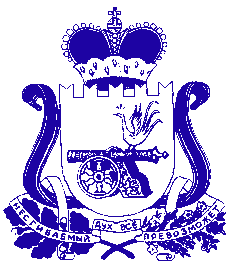 КРАСНИНСКАЯ РАЙОННАЯ ДУМАРЕШЕНИЕот 30 января 2018 года							  № 03Об утверждении структуры Контрольно-ревизионной комиссии муниципального образования «Краснинский район» Смоленской областина 2018 год           В соответствии с пунктом 2.5 статьи 2 Положения о Контрольно-ревизионной комиссии муниципального образования «Краснинский район» Смоленской области, Краснинская районная ДумаР Е Ш И Л А:1. Утвердить прилагаемую структуру Контрольно-ревизионной комиссии муниципального образования «Краснинский район» Смоленской области на 2018 год.            2.  Настоящее решение подлежит размещению в информационно-коммуникационной сети Интернет на сайте Администрации муниципального образования «Краснинский район» Смоленской области.Председатель Краснинской районной Думы                                               И.В. Тимошенков